Guzel AndriyGeneral details:Certificates:Experience:Position applied for: 3rd OfficerAdditional position applied for: 2nd OfficerDate of birth: 02.08.1982 (age: 35)Citizenship: UkraineResidence permit in Ukraine: NoCountry of residence: UkraineCity of residence: OdessaPermanent address: 7 Udelniy Str., Apt.11Contact Tel. No: +38 (097) 353-16-10E-Mail: wx13ag@gmail.comSkype: odessa-andrew 13U.S. visa: NoE.U. visa: NoUkrainian biometric international passport: YesDate available from: 20.11.2017English knowledge: GoodMinimum salary: 3000 $ per month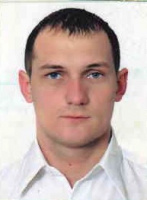 DocumentNumberPlace of issueDate of expiryCivil passportKM592974Odessa, Ukraine00.00.0000Seamanâs passportAB 540949Nikolaev, Ukraine16.09.2019Tourist passport12620/2014/07Nikolaev, Ukraine00.00.0000TypeNumberPlace of issueDate of expiryCERTIFICATE OF COMPETENCY "NAVIGATOR"12620/2014/07Nikolaev, Ukraine00.00.0000ENDORSEMENT12620/2014/07Nikolaev, Ukraine26.08.2019CERTIFICATE OF COMPETENCY OF RADIO OPERATOR12619/2014/07Nikolaev, Ukraine00.00.0000ENDORSEMENT12619/2014/07Nikolaev, Ukraine26.08.2019BRIDGE RESOURCE MANAGEMENT0421/2014Odessa, Ukraine31.07.2019SAFETY FAMILIARIZATION, BASIC TRAINING AND INSTRUCTION FOR ALL SEAFARERS20 408Odessa, Ukraine31.07.2019ADVANCED FIRE FIGHTING12 213Odessa, Ukraine31.07.2019THE OPERATIONAL USE OF ELECTRONIC CHART DISPLAY AND INFORMATION SYSTEMS (ECDIS)5 809Odessa, Ukraine31.07.2019PROFICIENCY IN SURVIVAL CRAFT AND RESCUE BOATS THAN FAST RESCUE BOATS15 024Odessa, Ukraine31.07.2019PROFICIENCY IN FAST RESCUE BOATS670/2015-AOdessa, Ukraine27.10.2020RADAR NAVIGATION, RADAR PLOTTING & USE OF ARPA (OPERATIONAL LEVEL)2 050Odessa, Ukraine31.07.2019TRAINING OF OFFICERS AND RATINGS RESPONSIBLE FOR CARGO HANDLING ON SHIPS CARRYNG DANGEROUS AND HAZAR9 089Odessa, Ukraine31.07.2019MEDICAL FIRST AID7 468Odessa, Ukraine31.07.2019SHIP SAFETY OFFICER072/2014-AOdessa, Ukraine30.07.2019SHIP SECURITY OFFICER8477/2014-AOdessa, Ukraine30.07.2019TRANSAS MARINE INTERNATIONAL CERTIFICATE2015-PH-EPS-NS40-0013Odessa, Ukraine00.00.0000PositionFrom / ToVessel nameVessel typeDWTMEBHPFlagShipownerCrewing3rd Officer11.12.2016-28.07.2017LMZ PHOEBEBulk Carrier56733.5 MTHYUNDAI-MAN B&W 6s50mc-c79480 kWtMarshall IslandsLMZ SHIPPING LTD.ELVICTOR3rd Officer12.11.2015-17.06.2016LMZ BIANCABulk Carrier82000 MTMAN B&W 5s60mc-c810260 kWtCyprusBIANCA NAVIGATION LTDELVICTOR3rd Officer10.01.2015-16.09.2015LMZ TITANBulk Carrier57000 MTDOOSAN MAN B&W 6s50mc-c9480 kWtMarshall IslandsTITAN SHIPPING LTDELVICTOR3rd Officer16.04.2013-31.10.2013NAVIOS ALEGRIABulk Carrier76466 MTMITSUI MAN B&W 7s50mc-c9350 kWtPANAMAALEGRIA SHIPPING CORPORATIONELVICTOR3rd Officer12.03.2012-02.08.2012NAVIOS STARBulk Carrier76662 MTMITSUI B&W 6s60mc Mark VI11223 HP / 8225PANAMASTAR MARITIME INTERPRISESELVICTORAble Seaman05.07.2011-12.03.2012NAVIOS STARBulk Carrier76662 MTMITSUI B&W 6s60mc Mark VI11223 HP / 8225PANAMASTAR MARITIME INTERPRISESELVICTOR